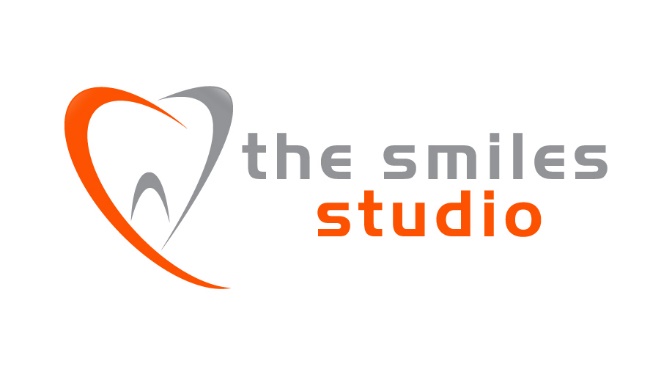 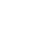 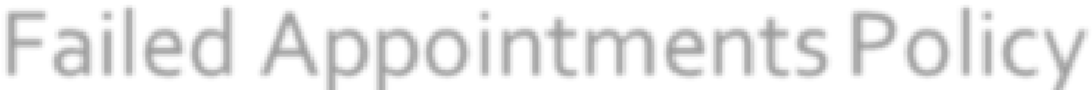 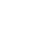 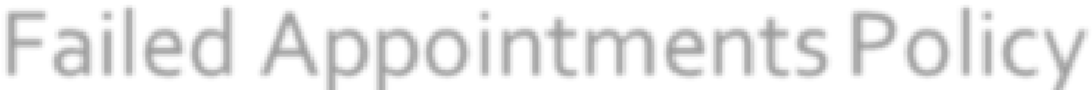 Should a patient fail to attend 2 appointments or provide less than 24 hours notice of intent to cancel, this practice can refuse to provide any further treatment. Patients that fail to attend private treatment appointments will be charged at the rates on the private fee list. 